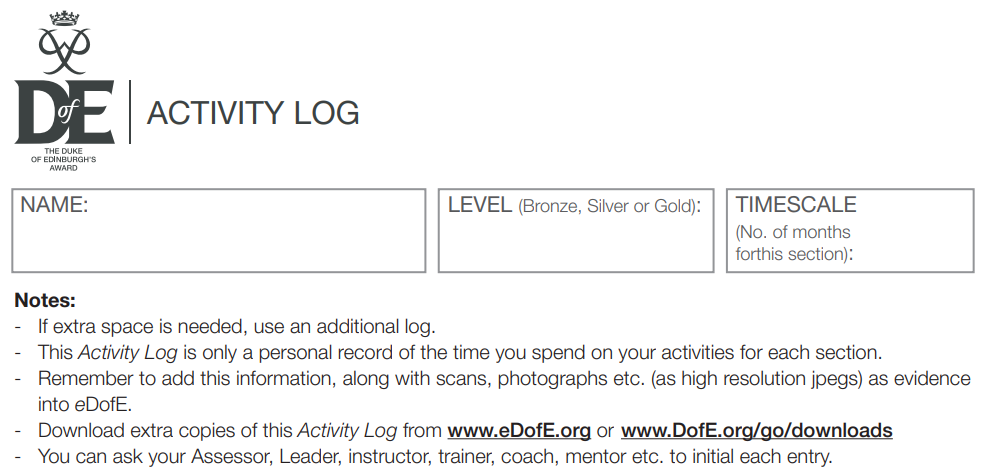 DateWhat you didHoursInitials